4-H Rabbit Identification Report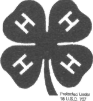 Name of 4-H’er 												Address																					City		State			ZipPhone Number					4-H Club						______I hereby certify that the following rabbits are owned, fed, and cared for by me as my 4-H rabbit project. I understand that the animals I exhibit at 4-H shows during the project year shall be among those listed and described on this form.													______Signature of 4-H Member				Signature of Parent/Guardian							”I verify my child’s statement.”Return the completed form to the Goshen County Extension Office by June 1BreedDescription/Color/VarietyPurebred or GradeSexBirth dateDate Animal PurchasedTattoo